ACTA NÚMERO CUATRO DE LA SESIÓN ORDINARIA CELEBRADA EL DÍA DOCE DE NOVIEMBRE DE DOS MIL VEINTIUNO.EL PRESIDENTE DICE: Sean todas y todos bienvenidos, encontrándonos en el municipio de Cañadas de Obregón, Jalisco, siendo las 10 (diez) horas, con 55 (cincuenta y cinco) minutos del día 12 del mes de noviembre del año 2021, reunidos en las instalaciones de la casa de la cultura “José Santos González Valdivia” que se encuentra ubicada en la calle la luz N° 47, con el objeto de llevar a cabo esta 4ta sesión de cabildo con carácter de extraordinaria, con la finalidad de conformar debidamente el consejo municipal de protección civil.“Instruyo al secretario general de este ayuntamiento que haga uso de la voz y tome lista de asistencia”.EL SECRETARIO GENERAL DICE: Buenos días tengan todas y todos ustedes procederé a tomar lista por lo cual les pido que  cuando escuchen su nombre levanten su mano y digan presente.REGISTRO DE ASISTENCIA Y DECLARACIÓN DE QUORUM.PRESIDENTE, MIGUEL OROPEZA RUVALCABA.                   PRESENTE.SINDICO MUNICIPAL, ANTONIA PADILLA ALVAREZ.              PRESENTE.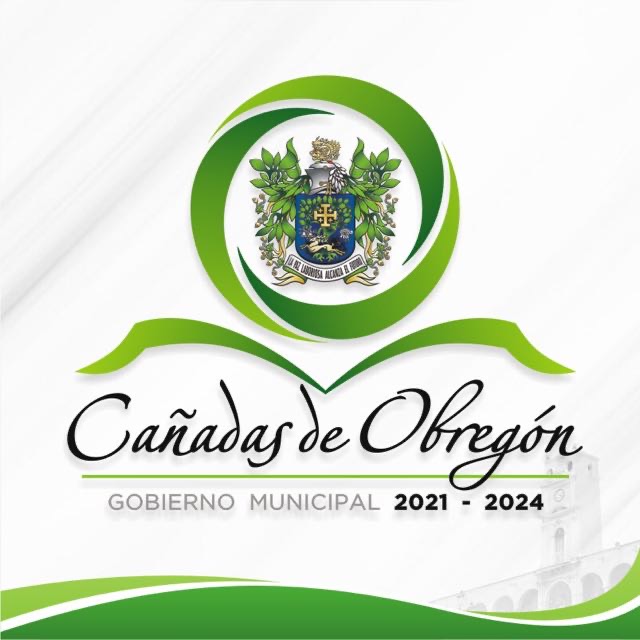 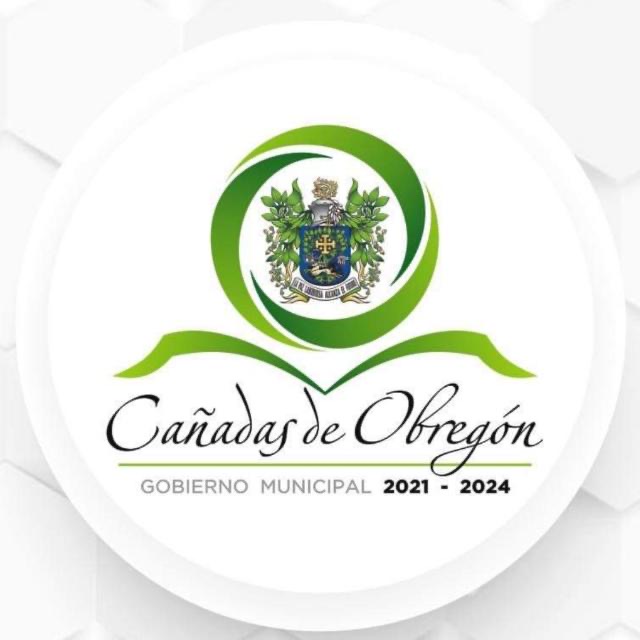 REGIDORA, MARISOL CASILLAS JAUREGUI.                        PRESENTE.REGIDOR, EFRAIN GUITERREZ ALVAREZ.                             PRESENTE.REGIDORA, ARACELI GUZMAN LIMON.                                  PRESENTE.REGIDOR, ABRAHAM BECERRA PEREZ.                                PRESENTE.REGIDORA, ADELAIDA ELIZABETH CARVAJAL TORRES.     PRESENTE.REGIDOR, MAGDALENO ULLOA RUVALCABA.                      presente.REGIDORA, VERONICA LOMELI COVARRUVIAS.                  PRESENTE.REGIDOR MARTIN OCTAVIO CONTRERAS JAUREGUI.        NO ASISTIÓ.REGIRDORA, LAURA LIZBETTE RUEZGA ALCALÀ.               PRESENTE.“Presidente le informo que se encuentran 10 (diez) regidores de 11 (once).El PRESIDENTE DICE: “Verificada la asistencia de las y los regidores, y encontrándose 10 (diez) de 11 (once), se declara que existe quórum legal, razón por la cual los acuerdos que se tomen en esta sesión son válidos”. El PRESIDENTE DICE: Instruyo al secretario general a que informe al pleno si existe justificantes de falta por parte de los ediles.EL SECRETARIO GENERAL DICE: Informo al pleno que me comunique con el regidor Martín Octavio Contreras Jáuregui, y me informo que salió del país por cuestiones personales por lo cual el día de hoy no pudo asistir.PRESIDENTE MUNICIPAL: Queda a su consideración la justificación de la falta del regidor Martín Octavio Contreras Jáuregui. instruyo al secretario general a que tome registro de la votación.EL SECRETARIO GENERAL DICE: Como lo indica, el presidente. quienes estén a favor de justificar la falta del regidor Martín Octavio Contreras Jáuregui, favor de manifestarlo levantando su mano.PRESIDENTE MUNICIPAL: Se aprueba la justificación de la falta del regidor Martín Octavio Contreras Jáuregui con 10 (diez) votos a favor, 0 (cero) en contra y 0 (cero) abstenciones.EL SECRETARIO DICE: “El punto número 2 lectura, en su caso aprobación del orden del día”LECTURA Y EN SU CASO APROBACIÓN DEL ORDEN DEL DÍA.ORDEN DEL DÍA.REGISTRO DE ASISTENCIA Y DECLARACIÓN DE QUORUM.LECTURA Y, EN SU CASO, APROBACIÓN DEL ORDEN DEL DÍA.CREACIÓN Y APROBACIÓN DEL DEL CONSEJO MUNICIPAL DEL SISTEMA DE PROTECCIÓN CIVIL.CLAUSURA DE LA SESIÓN. PRESIDENTE MUNICIPAL: Queda a su consideración el orden del día. instruyo al secretario general a que tome registro de la votación. EL SECRETARIO GENERAL, DICE: Como lo indica, presidente. quienes estén a favor con el orden del día manifiéstenlo levantado su mano: PRESIDENTE MUNICIPAL: Se aprueba el orden del día con: 10 (diez) votos a favor, 0 (cero) en contra y 0 (cero) abstenciones.Instruyo al secretario general para que continúe con el orden del día.EL SECRETARIO DICE: “En el punto número 3. creación y aprobación del del consejo municipal del sistema de protección civil”.Creación y Aprobación del Consejo Municipal del Sistema de Protección Civil.Voy a comenzar dando una pequeña introducción del sistema.ANTECEDENTES.En mayo de 1986, ocho meses después de los sismos de septiembre de 1985 que impactaron gravemente a la Ciudad de México, se creó el Sistema Nacional de Protección Civil (Sinaproc), con la finalidad de establecer un sistema que permitiera a las autoridades y a la sociedad civil coordinarse de una manera eficiente y rápida en caso de un desastre.El Sinaproc reúne métodos y procedimientos entre las dependencias del Gobierno de México, organizaciones de los diversos grupos voluntarios, sociales, privados y con las autoridades de la Ciudad de México, de los estados y los municipios.Su propósito es efectuar acciones coordinadas para la protección de la población contra los peligros que se presenten en nuestro territorio, ya sean de origen natural, como los  sismos o huracanes, o aquellos originados por la actividad humana que puedan eventualmente terminar en un desastre.   (Gobierno de México, Autor Centro Nacional de Prevención de Desastres).OBJETIVO.Es de proteger a la persona y a la sociedad y su entorno ante la eventualidad de los riesgos y peligros que representan los agentes perturbadores y la vulnerabilidad en el corto, mediano o largo plazo, provocada por fenómenos naturales o antropogénicos, a través de la gestión integral de riesgos y el fomento de la capacidad de adaptación, auxilio y restablecimiento en la población. (Artículo 15 Ley General de Protección Civil).MARCO LEGAL.Por lo anteriormente expuesto y con fundamento en lo establecido por el Capítulo III  en sus Artículos 14, 15, 16 y 17, de la Ley General De Protección Civil, así como también los Artículos 3, 10, 12, 22, 42, 43, 44, 45 de la Ley de Protección Civil de Estado de Jalisco y las demás que sean aplicables o que establezcan las atribuciones de los Ayuntamientos para constituir sus Consejos de Protección Civil, el cual será un órgano consultivo, de opinión y de coordinación para proteger la vida de la población, su patrimonio, el entorno natural, entre otras más.   CONSEJO MUNICIPAL de Protección Civil del Municipio de Cañadas de Obregón, Jalisco. Dicho consejo será integrado de la siguiente manera:EL PRESIDENTE MUNICIPAL DICE: No habiendo (más) intervenciones, instruyo al secretario general a que tome registro de la votación. EL SECRETARIO GENERAL, DICE: Como lo indica, presidente. quienes estén a favor con el acuerdo manifiéstenlo levantado su mano: PRESIDENTE MUNICIPAL: Se aprueba el acuerdo con: 10 (diez) votos a favor, 0 (cero) en contra y 0 (cero) abstenciones.EL SECRETARIO GENERAL DICE: A petición del Director de Protección Civil me informa que aprovechando la sesión podemos armar el Comité Municipal de Emergencia, el cual se conforma por un presidente del comité, un secretario ejecutivo, un secretario técnico y cuatro vocales.EL SECRETARIO DICE: Entonces lo sometemos a votación. Quienes estén a favor levanten su mano.PRESIDENTE MUNICIPAL: Se aprueba el acuerdo con: 10 (diez) votos a favor, 0 (cero) en contra y 0 (cero) abstenciones.EL PRESIDENTE DICE: Además considero importante que participen con voz y voto dentro del presente consejo los presidentes y miembros de las comisiones edilicias, directores de dependencias, encargados de las comunidades Y coordinadores inherentes a protección civil.EL SECRETARIO DICE: A consideración del presidente municipal participaran con voz y voto los presidentes y miembros de las comisiones edilicias, directores de dependencias, encargados de las comunidades y coordinadores inherentes a protección civil.EL PRESIDENTE DICE: Instruyo al secretario general para que continúe con el orden del día EL SECRETARIO DICE: Como lo indica presidente. le informo que, habiendo agotado el orden del día, puede proceder con la clausura de la presente sesión.IV. CLAUSURA DE LA SESIÓN.EL PRESIDENTE DICE: Siendo las 11 (once) horas con 11(once) minutos del día 12 de noviembre del año 2021, al interior de este recinto se declara formalmente clausurada la sesión de Ayuntamiento siendo válidos los acuerdos que aquí tomamos.  NOMBRE.SENTIDO DE SU VOTO.PRESIDENTE, MIGUEL OROPEZA RUVALCABAA FAVORSÍNDICO, ANTONIA PADILLA ÁLVAREZA FAVORREGIDORA, MARISOL CASILLAS JÁUREGUIA FAVORREGIDOR, EFRAÍN GUTIÉRREZ ÁLVAREZA FAVORREGIDORA, ARACELI GUZMÁN LIMÓNA FAVORREGIDOR, ABRAHAM BECERRA PÉREZA FAVORREGIDORA, ADELAIDA ELIZABETH CARVAJAL TORRESA FAVORREGIDOR, MAGDALENO ULLOA RUVALCABAA FAVORREGIDORA, VERÓNICA LOMELÍ COVARRUBIASA FAVORREGIDOR, MARTÍN OCTAVIO CONTRERAS JÁUREGUI———————REGIDORA, LAURA LIZBETTE RUEZGA ALCALÁ.A FAVORNOMBRE.SENTIDO DE SU VOTO.PRESIDENTE, MIGUEL OROPEZA RUVALCABAA FAVORSÍNDICO, ANTONIA PADILLA ÁLVAREZA FAVORREGIDORA, MARISOL CASILLAS JÁUREGUIA FAVORREGIDOR, EFRAÍN GUTIÉRREZ ÁLVAREZA FAVORREGIDORA, ARACELI GUZMÁN LIMÓNA FAVORREGIDOR, ABRAHAM BECERRA PÉREZA FAVORREGIDORA, ADELAIDA ELIZABETH CARVAJAL TORRESA FAVORREGIDOR, MAGDALENO ULLOA RUVALCABAA FAVORREGIDORA, VERÓNICA LOMELÍ COVARRUBIASA FAVORREGIDOR, MARTÍN OCTAVIO CONTRERAS JÁUREGUI———————REGIDORA, LAURA LIZBETTE RUEZGA ALCALÁ.A FAVORCargo.Nombre.Presidente (a) del consejo Municipal de Protección Civil del Municipio de Cañadas de Obregón, Jalisco.Dr. Miguel Oropeza Ruvalcaba.Secretario (A) Ejecutivo  del consejo Municipal de Protección Civil del Municipio de Cañadas de Obregón, Jalisco.C. Antonia Padilla Álvarez.Secretario (A) Técnico del consejo Municipal de Protección Civil del Municipio de Cañadas de Obregón, Jalisco.Dra. Laura Lizbette Ruezga Alcalá.Director Municipal de Protección Civil.T. U. M. Jesús Hilario Villarreal Cardona.NOMBRE.SENTIDO DE SU VOTO.PRESIDENTE, MIGUEL OROPEZA RUVALCABAA FAVORSÍNDICO, ANTONIA PADILLA ÁLVAREZA FAVORREGIDORA, MARISOL CASILLAS JÁUREGUIA FAVORREGIDOR, EFRAÍN GUTIÉRREZ ÁLVAREZA FAVORREGIDORA, ARACELI GUZMÁN LIMÓNA FAVORREGIDOR, ABRAHAM BECERRA PÉREZA FAVORREGIDORA, ADELAIDA ELIZABETH CARVAJAL TORRESA FAVORREGIDOR, MAGDALENO ULLOA RUVALCABAA FAVORREGIDORA, VERÓNICA LOMELÍ COVARRUBIASA FAVORREGIDOR, MARTÍN OCTAVIO CONTRERAS JÁUREGUI———————REGIDORA, LAURA LIZBETTE RUEZGA ALCALÁ.A FAVORCARGO.NOMBRE.Presidente(a) del Comité Municipal de Emergencia.Dr. Miguel Oropeza Ruvalcaba.Secretario (A) Ejecutivo del Comité Municipal de Emergencia.C. Antonia Padilla Álvarez.Secretario (A) Tecnico del Comité Municipal de Emergencia.Dra. Laura Lizbette Ruezga Alcalá.Director Municipal de Protección Civil.T. U. M. Jesús Hilario Villarreal Cardona.Vocal 1.C. Araceli Guzmán Limón.Vocal 2.C. Abraham Becerra Pérez.Vocal 3.C.Efraín Gutiérrez Álvarez.Vocal 4.C. Magdaleno Ulloa Ruvalcaba.NOMBRE.SENTIDO DE SU VOTOPRESIDENTE, MIGUEL OROPEZA RUVALCABAA FAVORSÍNDICO, ANTONIA PADILLA ÁLVAREZA FAVORREGIDORA, MARISOL CASILLAS JÁUREGUIA FAVORREGIDOR, EFRAÍN GUTIÉRREZ ÁLVAREZA FAVORREGIDORA, ARACELI GUZMÁN LIMÓNA FAVORREGIDOR, ABRAHAM BECERRA PÉREZA FAVORREGIDORA, ADELAIDA ELIZABETH CARVAJAL TORRESA FAVORREGIDOR, MAGDALENO ULLOA RUVALCABAA FAVORREGIDORA, VERÓNICA LOMELÍ COVARRUBIASA FAVORREGIDOR, MARTÍN OCTAVIO CONTRERAS JÁUREGUI———————REGIDORA, LAURA LIZBETTE RUEZGA ALCALÁ.A FAVOR